ПРОЕКТ!Утвърдил: ………………..Малинка Василева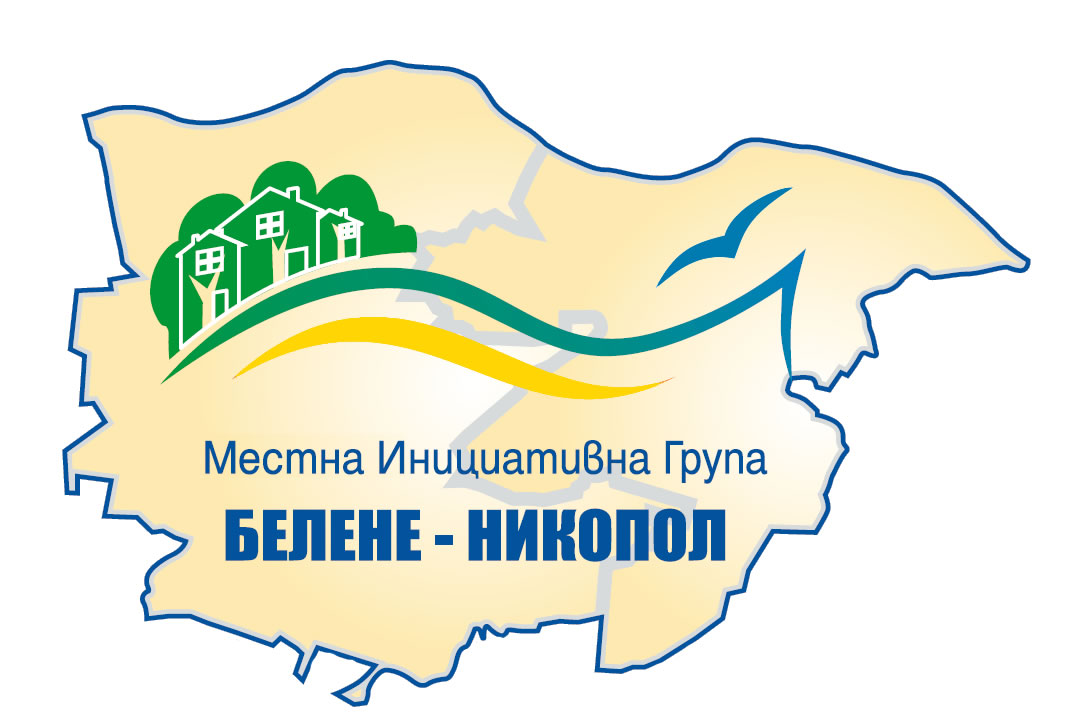 Председател на УС на МИГ Белене-НикополУСЛОВИЯ ЗА ИЗПЪЛНЕНИЕна проектни предложения за предоставяне на безвъзмездна финансова помощ попрограма за развитие на селските райони, чрез Европейски земеделски фонд за развитие на селските райони в изпълнение на подхода ВОМР.№ BG06RDNP001-19.320 „МИГ Белене-Никопол, Мярка 1.3  „Краткосрочен обмен на опит и посещения в земеделски и горски стопанства“СЪДЪРЖАНИЕСПИСЪК НА СЪКРАЩЕНИЯТА:……………………………………………………………………    3 4ОБЯСНИТЕЛНИ БЕЛЕЖКИ/ДЕФИНИЦИИ :	41. СКЛЮЧВАНЕ НА ДОГОВОР	72. ОБЩИ УСЛОВИЯ ЗА ОСЪЩЕСТВЯВАНЕ НА ДЕЙНОСТИТЕ ПО ПРОЕКТИТЕ	93. ПРОЦЕДУРИ ЗА  ИЗБОР НА ИЗПЪЛНИТЕЛИ ЗА ВЪЗЛАГАНЕ НА ДЕЙНОСТИ ПО ИЗПЪЛНЕНИЕ НА ДОГОВОРА ЗА БФП	114. ИЗПЛАЩАНЕ НА ФИНАНСОВАТА ПОМОЩ	125. ДЕЙНОСТИ СЛЕД ПОЛУЧАВАНЕ НА ПОМОЩТА	136. МЕРКИ ЗА ИНФОРМИРАНЕ И ПУБЛИЧНОСТ	137. ПРИЛОЖЕНИЯ КЪМ УСЛОВИЯТА ЗА ИЗПЪЛНЕНИЕ	15СПИСЪК НА СЪКРАЩЕНИЯТА:ОБЯСНИТЕЛНИ БЕЛЕЖКИ/ДЕФИНИЦИИ :1. СКЛЮЧВАНЕ НА ДОГОВОР Процедура за сключване на административни договори за предоставяне на безвъзмездна финансова помощЗа одобрените със заповед на изпълнителния директор на ДФЗ процедури на МИГ за избор на проектни предложения ДФЗ прави окончателна проверка за допустимост и за съответствие на предложените за финансиране проектни предложения към съответния подбор към стратегия за ВОМР, с европейското право и националните правила, ПРСР 2014 - 2020 г. и със стратегията за ВОМР, с правилата за държавни помощи, включително извършва проверка за двойно финансиране, за основателност на предложените за финансиране разходи и други в срок до 1 месец след приключване на проверката за спазване на процедурата по подбор на проектни предложения.При установена неяснота, неточност и непълнота при разглеждането на представените проектни предложения ДФЗ уведомява чрез ИСУН 2020 писмено кандидата и МИГ, като в срок до 10 работни дни от датата на уведомяването кандидатът може да представи допълнителна информация и/или документи.Когато кандидатът не отстрани установените неясноти, неточности и непълноти или не представи документи в срок до 10 работни дни от датата на уведомяване или представи документи, които не са изрично изискани, същите не се вземат предвид при последващата обработка на проектното предложение и размерът на финансовата помощ може да бъде намален.1.1. Преди издаване на заповед за одобрение на проектното предложение ДФЗ изисква от кандидата да представи в срок до 10 работни дни от уведомяването:Свидетелство за съдимост от представляващия/те кандидата; когато кандидат е МИГ, свидетелство за съдимост се предоставя и от членовете на колективния им управителен орган, а когато член на колективния управителен орган е юридическо лице, свидетелство за съдимост се представя от неговия представител по закон и/или пълномощие, както и временно изпълняващ такава, както и от лицата с правомощия за вземане на решения или контрол по отношение на кандидата - МИГ, издадено не по-късно от 6 месеца преди представянето му;Декларация за липса на основания за отстраняване - Приложение към Заповед № РД 09-359 от 27.04.2020 г., изменен съгласно Заповед № РД 09-442 от 04.06.2020 г. (предишна Декларация съгласно приложение № 6 от Наредба 22 от представляващия/те кандидата, а когато член на колективния управителен орган е юридическо лице, декларация се представя от техния представител по закон и/или пълномощие, както и временно изпълняващ такава, както и от лицата с правомощия за вземане на решения или контрол по отношение на кандидата);Декларация за нередности съгласно приложение № 10 от Наредба 22 от представляващия/те кандидата, както и от лицата с правомощия за вземане на решения или контрол по отношение на кандидат.Документите се представят в оригинал, нотариално заверено копие или копие, заверено с гриф „Вярно с оригинала“ и подпис на законния представител на лицето. Когато се представят заверени копия на документи, техните оригинали се осигуряват за преглед при поискване.Когато документите не са подписани от законния представител на лицето, се представя от съответното упълномощено лице нотариално заверено пълномощно.Изпълнителният директор на ДФЗ издава заповед с решение за предоставяне на финансова помощ за всеки проект в двуседмичен срок от издаването на доклада с резултата от проверките за спазване на процедурата по подбор на проектни предложения от МИГ и проверката за допустимост и за съответствие на предложените за финансиране проектни предложения към съответния подбор към стратегия за ВОМР, която се съобщава по реда на Административно процесуалния кодекс на МИГ, на кандидата и на УО на ПРСР 2014 - 2020 г.1.2. В срок 15 работни дни от датата на получаване на заповедта за предоставяне на финансова помощ кандидатът има право да сключи тристранен договор с ДФЗ и с МИГ или двустранен договор между ДФЗ и МИГ, когато МИГ е получател на помощта. При неявяване на кандидата в този срок за подписване на договор за предоставяне на финансова помощ той губи правото на подпомагане по тази процедура, но може да кандидатства отново за финансиране на същата дейност в следваща процедура.Договорът урежда правата, задълженията и отговорностите на страните, включително изискванията, свързани със спазване на условията, въз основа на които проектът е получил приоритет, основанията за изискуемост на финансовата помощ и краен срок за започване изпълнението на дейностите и инвестициите по проекта. Когато при обработката на заявлението за подпомагане ДФЗ установи съмнения за изкуствено създадени условия, в договора  се предвижда извършване на допълнителни проверки преди изплащане на финансовата помощ.Уведомяването на отхвърлените и одобрените кандидати за сключване на административни договори за предоставяне на безвъзмездна финансова помощ се извършва чрез ИСУН 2020.1.3. Получателят може да подаде заявление за промяна на вече сключения договор за предоставяне на финансова помощ чрез ИСУН. Към заявлението се прилагат доказателствата, необходими за преценката на основателността му. Не се допуска изменение и/или допълнение на договора за финансова помощ, което:1. засяга основната цел на дейността и/или променя предназначението на инвестицията съгласно одобрения проект;2. води до несъответствие с целите, дейностите, изискванията и критериите за оценка;3. води до увеличение на стойността на договорената финансова помощ.Местната инициативна група уведомява чрез ИСУН ДФЗ за одобреното заявление за промяна на договора за предоставяне на финансова помощ в ДФЗ не по-късно от два месеца преди изтичането на срока на договора с получателя на финансова помощ.В срок до един месец от подаването на заявлението за промяна ДФЗ приема или отхвърля исканата промяна.2. ОБЩИ УСЛОВИЯ ЗА ОСЪЩЕСТВЯВАНЕ НА ДЕЙНОСТИТЕ ПО ПРОЕКТИТЕ Получателят на финансовата помощ изпълнява проекта в съответствие с нормативните и договорните правила при спазване на условията на ПРСР 2014-2020, предоставяща финансовата помощ. Крайният срок за изпълнение на дейностите по проектите към стратегия за ВОМР, финансирани от ЕЗФРСР, е до 30 юни 2025 г. Получателят на финансова помощ е длъжен незабавно да уведоми съответния УО на ПРСР 2014 - 2020 г., ДФЗ (за проекти, финансирани от ЕЗФРСР) и МИГ за всяко обстоятелство, което би могло да възпрепятства или забави осъществяването на дейностите по проекта. Когато получателят на помощта не изпълнява свои нормативни или договорни задължения след изплащане на финансова помощ, ДФЗ може да поиска връщане на вече изплатени суми заедно със законната лихва върху тях и/или да прекрати всички договори, сключени с получателя. ДФЗ определя размера на средствата, които трябва да бъдат възстановени от Страните по договора не отговарят за неизпълнение на задължение, ако то се дължи на непреодолима сила или извънредно обстоятелство. В този случай  случаите получателят на помощта или упълномощено от него лице е длъжен да уведоми писмено ДФЗ за възникването на непреодолима сила или извънредно обстоятелство и да приложи достатъчно доказателства във връзка с това в срок до 15 работни дни от датата, на която получателят или упълномощеното лице е в състояние да го направи. Срокът се смята спазен, ако информацията и/или документите са депозирани в деловодството на ДФЗ за ЕЗФРСР в посочения срок.Получателят на финансовата помощ е длъжен да води всички финансови операции, свързани с подпомаганите дейности, в отделна аналитична счетоводна сметка. Получателят е длъжен да организира подробна счетоводна отчетност, която да е достатъчна за установяване и проследяване на възстановим и невъзстановим ДДС по всеки договор.  Ползвателите на помощ застраховат активите, предмет на подпомагане, за срока, рисковете и при условията, посочени в договора за предоставяне на финансова помощ.Получателят на помощта е длъжен да предоставя на УО на ПРСР 2014 - 2020 г., и на ДФЗ всяка поискана информация за осъществяването на дейността по проекта.Получателят на помощта е длъжен да предоставя достъп до документи и да съдейства за осъществяване на проверки, осъществявани от надлежно упълномощените представители на УО на ПРСР 2014 - 2020 г., и на ДФЗ, Сметната палата, Европейската комисия и Европейската сметна палата, Европейската служба за борба с измамите, Изпълнителна агенция "Сертификационен одит на средствата от европейските земеделски фондове", както и на всеки упълномощен външен одитор в срок до 5 години, считано от последното плащане по споразумението за предоставяне на финансова помощ.Получателят на финансова помощ е длъжен да:1. съхранява всички документи, свързани с подпомаганите дейности;2. използва закупените/подобрените/реконструирани/изградени въз основа на одобрения проект активи по предназначение;3. не прехвърля собствеността върху активите - предмет на подпомагане, под каквато и да е форма с изключение на случаите, когато това се изисква по закон;4. не преотстъпва ползването на активите - предмет на подпомагането, под каквато и да е форма;5. не променя местоположението на подпомогнатата дейност;6. не преустановява подпомогнатата дейност. Получателят е длъжен да изпълнява тези задълженията за срок от:1. три години след извършване на окончателното плащане, когато е малко или средно предприятие по смисъла на чл. 3 от Закона за малките и средните предприятия;2. десет години от датата на сключване на договора, когато е предоставена държавна или минимална помощ;3. пет години след извършване на окончателното плащане за всички останали случаи.3. ПРОЦЕДУРИ ЗА  ИЗБОР НА ИЗПЪЛНИТЕЛИ ЗА ВЪЗЛАГАНЕ НА ДЕЙНОСТИ ПО ИЗПЪЛНЕНИЕ НА ДОГОВОРА ЗА БФППолучателят на финансова помощ, който е възложител по Закона за обществените поръчки, провежда съответната процедура за избор на изпълнител/и на дейностите по проекта след сключване на договора за финансова помощ с изключение на процедурите за избор на изпълнител/и за разходи, извършени преди подаване на проектното предложение,за които кандидатът представя заверено копие от документацията от проведената процедура по Закона за обществените поръчки.Получателят представя на ДФЗ списък на планираните обществени поръчки в ИСУН по образец, утвърден от изпълнителния директор, в срок до 20 работни дни от датата на сключване на договора.Крайният срок за публикуване на решението за откриване на процедурите за възлагане на обществена поръчка за избор на изпълнител за всички разходи в проекта с изключение на разходите, извършени преди подаване на проектното предложение, е до два месеца от датата на сключване на договора за предоставяне на финансова помощ. Получателят уведомява ДФЗ чрез ИСУН за публикуване на всяко решение за откриване на процедура за възлагане на обществена поръчка в срок до 7 работни дни от датата на публикуването.За проект, по който е сключен договор за предоставяне на финансова помощ въз основа на представен технически проект, срокът за публикуване на решението за откриване на процедура за възлагане на обществена поръчка за избор на изпълнител за всички разходи в проекта с изключение на разходите, извършени преди подаване на проектното предложение, е до 4 месеца от датата на сключване на договора. Получателят уведомява ДФЗ чрез ИСУН за публикуване на решението за откриване на процедура за възлагане на обществена поръчка в срок до 7 работни дни от датата на публикуването.Държавен фонд "Земеделие", осъществява предварителна проверка и последващ контрол на процедурите за обществени поръчки съгласно утвърдени от изпълнителния директор на ДФЗ процедури. Указанията, дадени от ДФЗ при осъществяване на предварителната проверка на планираните обществени поръчки за избор на изпълнител на всички дейности по проекта, са задължителни за получателя на помощта. Държавен фонд"Земеделие" осъществява предварителната проверка в срок до 20 работни дни от получаване на списъка. Държавен фонд "Земеделие" извършва последващ контрол в срок до 4 месеца от получаване на документите за проведената процедура за избор на изпълнител.За възложители по Закона за обществените поръчки ДФЗ може да преценява обосноваността на разходите на представения работен/технически проект чрез съпоставяне с референтни разходи или с оценяваща комисия.Получателите на финансова помощ по мярката, които не са възложители по ЗОП провеждат процедури за избор на изпълнител по реда на Постановление на МС № 160 от 1 юли 2016 г. за определяне правилата за разглеждане и оценяване на оферти и сключването на договорите в процедурата за избор с публична покана от бенефициенти на безвъзмездна финансова помощ от европейските структурни и инвестиционни фондове.ВАЖНО!: При избора на изпълнител/и на дейностите по проекта, в случай че е приложимо, бенефициентите следва да предвидят при възлагането на обществени поръчки прилагането на мерки за опазване на околната среда съгласно приложимите разпоредби на ЗОП и актовете по прилагането му и в съответствие с чл. 47, ал. 1 и чл. 63, ал. 1, т. 6 от ЗОП.4. ИЗПЛАЩАНЕ НА ФИНАНСОВАТА ПОМОЩ Финансовата помощ се изплаща след извършване на дейностите по проекта при спазване на изискванията и условията на НАРЕДБА № 4 от 30 май 2018 г. за условията и реда за изплащане, намаляване или отказ за изплащане, или за оттегляне на изплатената финансова помощ за мерките и подмерките по чл. 9б, т. 2 от Закона за подпомагане на земеделските производители (съкратено – Наредба № 4/2018 г.).За инвестиционни проекти е допустимо авансово плащане в съответствие с Раздел II. Авансово плащане на Глава втора. УСЛОВИЯ И РЕД ЗА ИЗПЛАЩАНЕ НА ФИНАНСОВАТА ПОМОЩ на Наредба № 4/2018 г. и при спазване на условията на договора.Междинно плащане може да се извърши при условие, че е предвидено в проекта и в административния договор. Окончателно плащане се заявява след извършване на дейностите по проекта съгласно срока, определен в административния договор. Междинните и окончателни плащания се  осъществят по реда на Раздел III. Междинно и окончателно плащане на Наредба № 4/2018 г.Искането за плащане и приложените към него документи, включително и формулярът за мониторинг, съгласно приложение № 6 към настоящите Условия за изпълнение се подават в ИСУН от получателя или упълномощено от него лице, което следва да представи изрично нотариално заверено пълномощно.Документите по съответното плащане се представят във формат "pdf", сканирани от оригинал или от нотариално заверено копие. Документите се номерират и подписват лично от получателя, преди да се сканират и да се прикачат в ИСУН.Размерът на дължимите на бенефициентите плащания се изчислява при спазване на изискванията и условията Глава трета. УСЛОВИЯ И РЕД ЗА НАМАЛЯВАНЕ И ОТКАЗ ЗА ИЗПЛАЩАНЕ НА ФИНАНСОВАТА ПОМОЩ на Наредба № 4/2018 г. Кореспонденцията и уведомленията във връзка с обработка на исканията за плащане се осъществява през ИСУН чрез електронния профил на бенефициента.5. ДЕЙНОСТИ СЛЕД ПОЛУЧАВАНЕ НА ПОМОЩТА1.Получателят на финансова помощ е длъжен да:съхранява всички документи, свързани с подпомаганите дейности;използва закупените/подобрените/реконструирани/изградени въз основа на одобрения проект активи по предназначение;не прехвърля собствеността върху активите - предмет на подпомагане, под каквато и да е форма с изключение на случаите, когато това се изисква по закон;не преотстъпва ползването на активите - предмет на подпомагането, под каквато и да е форма;не променя местоположението на подпомогнатата дейност;не преустановява подпомогнатата дейност.2. Изискването по т. 1, т. 2, 3 и 4 не се прилага при подмяната на оборудване с изтекъл амортизационен срок. Подмяната с новото оборудване, придобито със средства от ЕЗФРСР, се осъществява след одобрение от ДФЗ.3.Изискването на т.1, т. 4 не се прилага за инвестиция, за която в проектното предложение е обосновано, че обичайното й предназначение е свързано с преотстъпване на правото на ползване на трети лица или когато това се изисква по закон. Изключението не се прилага, когато предоставянето на актива - предмет на инвестицията, на трети лица е за извършване на услуга с този актив.4. Изискването на т. 1, т. 5 не се прилага, когато промяната на местонахождението на придобита техника и оборудване е в резултат на промяна на адреса на офиса на територията на МИГ. В този случай промяната на местонахождението на активите, придобити със средства от ЕЗФРСР, се извършва след одобрение на ДФЗ.6. МЕРКИ ЗА ИНФОРМИРАНЕ И ПУБЛИЧНОСТПолучателите на финансова помощ при изпълнение на стратегията за ВОМР са длъжни да осигурят публичност на дейността си и на източниците на финансиране съгласно:1. изискванията, посочени в Единния наръчник на бенефициента за прилагане на правилата за информация и комуникация 2014 - 2020 г (приложен в Документи към Условията за изпълнение);2. приложение № ІІІ към чл. 13 от Регламент за изпълнение 808/2014 на Комисията от 17 юли 2014 г. за определяне на правила за прилагането на Регламент (ЕС) № 1305/2013 на Европейския парламент и на Съвета относно подпомагане на развитието на селските райони от Европейския земеделски фонд за развитие на селските райони (ОВ, L 2274, 31 юли 2014 г.) и Регламент за изпълнение (ЕС) 2016/669 на Комисията от 28 април 2016 г. за изменение на Регламент за изпълнение (ЕС) № 808/2014 по отношение на изменението и съдържанието на програмите за развитие на селските райони, публичността на тези програми и коефициентите на преобразуване в животински единици (ОВ, L 115/33, 29 април 2016 г.);3. раздел ІІ, точка 2.2 от Приложение ХІІ от Регламент (ЕС) № 1303/2013 на Европейския парламент и на Съвета от 17 декември 2013 г. за определяне на общоприложими разпоредби за Европейския фонд за регионално развитие, Европейския социален фонд, Кохезионния фонд, Европейския земеделски фонд за развитие на селските райони и Европейския фонд за морско дело и рибарство и за определяне на общи разпоредби за Европейския фонд за регионално развитие, Европейския социален фонд, Кохезионния фонд и Европейския фонд за морско дело и рибарство, и за отмяна на Регламент (ЕО) № 1083/2006 на Съвета (ОВ, L 347 от 20.12.2013 г.), приложими за мерките за информация и публичност.Ползвателят на помощта се задължава от сключване на административния договор до крайната дата за изпълнение на проекта да постави на видно за обществеността място:1. плакат с размер не по-малък от А3, съдържащ информация за дейността, подпомагана от ЕЗФРСР - за проекти с размер на публичната финансова помощ от 10 000 евро до 50 000 евро включително;2. плакат с размер не по-малък от А3, съдържащ информация за дейността, подпомагана от ЕЗФРСР, или табела с размери не по-малко от 50 см височина и 70 см широчина, съдържаща информация за дейността, подпомагана от ЕЗФРСР - за проекти с размер на публичната финансова помощ над 50 000 евро;Ползвателят на помощта се задължава да включва на професионалната си електронна страница, ако има такава, кратко описание на подпомаганата дейност. Описанието трябва да включва целите и резултатите от дейността, като подчертава финансовото подпомагане от Европейския съюз.Електронната страница, плакатът или табелата съдържат описание на проекта/дейността, която се подпомага, емблемата на Европейския съюз с пояснение за неговата роля, националното знаме на Република България, както и думите: "Европейският земеделски фонд за развитие на селските райони: Европа инвестира в селските райони".Информацията заема не по-малко от 25 на сто от плаката, табелата, билборда или електронната страница.Техническите изисквания към информацията във връзка с оповестяване на подпомагането на дейността от ЕЗФРСР се определят съгласно Приложение № ІІІ към чл. 13 от Регламент за изпълнение (ЕС) № 808/2014 на Комисията от 17 юли 2014 г. за определяне на правила за прилагането на Регламент (ЕС) № 1305/2013 на Европейския парламент и на Съвета относно подпомагане на развитието на селските райони от Европейския земеделски фонд за развитие на селските райони (ЕЗФРСР) (ОВ, L 227/18 от 31 юли 2014 г.).Препоръчително е ползвателят на помощта да включва на електронната страница, плаката или табелата и логото на подхода ЛИДЕР, както и логото на СНЦ МИГ Белене- Никопол.ВАЖНО!: Неспазването на правилата за информиране и публичност (визуализация) може да доведе до непризнаване на част или на цялата стойност на извършените по проекта разходи.7. ПРИЛОЖЕНИЯ КЪМ УСЛОВИЯТА ЗА ИЗПЪЛНЕНИЕПриложенията към Условията за изпълнение към настоящата процедура  са следните:Административен договор ЗУСЕСИФ Приложение № 1;   Административен договор ЗОП - Приложение № 1а ;Декларация за липса на условия за отстраняване - Приложение № 2;Декларация за статута на бенефициента по ЗДДС – Приложение № 3;Декларация за наличие или липса на двойно финансиране по проекта  - Приложение № 4Декларация за нередности - Приложение № 5;Формуляр за мониторинг - Приложение № 6;Заявление за профил за достъп на  ръководител -Приложение № 7;Заявления за  профил за достъп на упълномощени лица - Приложение № 8;Декларация по чл. 19 и 20 от ЗЗЛД - Приложение № 9;Документи за междинно и окончателно плащане – Приложение № 10;Забележка: Указанията могат да се допълват при промяна на приложимото законодателство и по решение на УО на ПРСР/ДФЗ.БФПБезвъзмездна финансова помощВОМРВодено от общностите местно развитиеДДСДанък върху добавената стойностЕСЕвропейски съюзЕСИФЕвропейски структурни и инвестиционни фондовеЕЗФРСРЕвропейски земеделски фонд за развитие на селските райониЗДДСЗакон за данък добавена стойностЗЕЕЗакон за енергийната ефективностЗЕУЗакон за електронното управлениеЗКНЗакон за културното наследствоЗОПЗакон за обществените поръчкиЗООСЗакон за опазване на околната средаЗПЗПЗакон за подпомагане на земеделските производителиЗУСЕСИФЗакон за управление на средствата от Европейските структурни и инвестиционни фондовеЗУТЗакон за устройство на териториятаИСУНИнформационната система за управление и наблюдение на средствата от Европейските структурни и инвестиционни фондове КЕП Квалифициран електронен подписКССКоличествено-стойностни МЗХГМинистерство на земеделието, храните и горитеМИГМестна инициативна групаОВОфициален вестник на ЕСПРСР 2014 – 2020 г.Програма за развитие на селските райони за периода 2014 – 2020 г.ПМСПостановление на Министерски съветРУОРъководител на управляващият органСМРСтроително-монтажни работиСВОМРСтратегия за Водено от общностите местно развитиеУОУправляващ органАвансово плащанеПлащане по смисъла на чл. 63 от Регламент (ЕС) № 1305/2013 на Европейския парламент и на Съвета от 17 декември 2013 г. относно подпомагане на развитието на селските райони от Европейския земеделски фонд за развитие на селските райони (ЕЗФРСР) и за отмяна на Регламент (ЕО) № 1698/2005 на Съвета (ОВ, L 347/487 от 20 декември 2013 г.)Административен договорДоговор по смисъла на § 1, т. 1 от допълнителните разпоредби на Закона за управление на средствата от европейските структурни и инвестиционни фондове, който съдържа изрично волеизявление на изпълнителният директор на РА за предоставяне на безвъзмездна финансова помощ със средства по ПРСР 2014 – 2020 г.Административни проверкиПроверки съгласно условията и разпоредбите на чл. 48 от Регламент за изпълнение (ЕС) № 809/2014 на Комисията от 17 юли 2014 г. за определяне на правила за прилагането на  на Европейския парламент и на Съвета по отношение на интегрираната система за администриране и контрол, мерките за развитие на селските райони и кръстосаното съответствие (ОВ, L 227/69 от 31 юли 2014 г.).Административно съответствиеСъответствие с формалните изисквания към документите, които включват: срок на подаване, комплектованост, спазване на изискуемата форма, валидност и други, определени в наредбата и в насоките за кандидатстване по съответната процедураАктивМатериален или нематериален актив по смисъла на Регламент (ЕС) № 651/2014 на Европейската комисия от 17 юни 2014 г. за обявяване на някои категории помощи за съвместими с вътрешния пазар в приложение на членове 107 и 108 от Договора (ОВ, L, бр. 187 от 26 юни 2014 г.)ВОМРВодено от общностите местно развитиеВъзстановим ДДСДанък добавен стойност (ДДС), подлежащ на възстановяване от компетентен орган по приходите съгласно разпоредбите на Закона за ДДС, и представлява недопустим разход съгласно настоящите условия  за кандидатстване.ДейностПроект, договор, споразумение или друг механизъм, избран съгласно заложените в Стратегията за ВОМР критерии, предвид постигането на поставените цели в Стратегията цели.ДФЗДържавен фонд „Земеделие”ЗОПЗакон за обществените поръчкиИзкуствено създадени условияВсяко установено от Разплащателна агенция (РА) или друг компетентен орган условие по смисъла на чл. 60 от Регламент (ЕС) № 1306/2013 на Европейския парламент и на Съвета по отношение на интегрираната система за администриране и контрол, мерките за развитие на селските райони и кръстосаното съответствие (ОВ, L 227/69 от 31 юли 2014 г.).Инвестиционен проектПроект по смисъла на Закона за устройство на територията и Наредба № 4 за обхвата и съдържанието на инвестиционните проекти (ДВ, бр. 51 от 2001 г.), предназначен за строителството на обекта/ите, включени в проекта.Инвестиция или инвестиционни разходи Средствата, вложени за придобиване на активи, включително услугите по придобиването имИнтензитет на помощтаСъотношението на публичното финансиране спрямо допустимите разходи по проекта, изразено в процентКандидатЛице, подало проектно предложение към Стратегията за ВОМР.Междинно плащанеПлащане за обособена част от одобрената и извършена инвестиция.МяркаСъвкупност от дейности, способстващи за прилагане на приоритетите на Стратегията за ВОМРНевъзстановим ДДСДанък добавена стойност (ДДС), неподлежащ на възстановяване от компетентен орган по приходите съгласно разпоредбите на Закона за ДДС, и представлява допустим разход съгласно настоящите условия за кандидатстванеНезависими офертиОферти, подадени от лица, които не се намират в следната свързаност помежду си или спрямо кандидата:а) едното участва в управлението на дружеството на другото;б) съдружници;в) съвместно контролират пряко трето лице;г) участват пряко в управлението или капитала на друго лице, поради което между тях могат да се уговарят условия, различни от обичайните;д) едното лице притежава повече от половината от броя на гласовете в общото събрание на другото лице;е) лицата, чиято дейност се контролира пряко или косвено от трето лице – физическо или юридическо;ж) лицата, едното от които е търговски представител на другото.Непреодолима сила или извънредни обстоятелстваПонятие по смисъла на чл. 2, параграф 2 от Регламент (ЕС) № 1306/2013 на Европейския парламент и на Съвета от 17 декември 2013 г. относно финансирането, управлението и мониторинга на общата селскостопанска политика и за отмяна на регламенти (ЕИО) № 352/78, (ЕО) № 165/94, (ЕО) № 2799/98, (ЕО) № 814/2000, (ЕО) № 1290/2005 и (ЕО) № 485/2008 на Съвета (ОВ, L, бр. 347 от 20 декември 2013 г.)НередностВсяко нарушение на правото на ЕС или на българското законодателство, произтичащо от действие или бездействие на икономически оператор, участващ в прилагането на европейските структурни и инвестиционни фондове, което има или би имало за последица нанасянето на вреда на бюджета на Съюза чрез начисляване на неправомерен разход в бюджета на Съюза.Обособена част от проектаЗавършен етап на изпълнение на проекта, който е обособен и е доведен до самостоятелна степен на завършеностОперативни разходиАдминистративните разходи и разходите, свързани с поддръжка, наеми, застраховка, текущ ремонт с поддръжка и експлоатация на активите.Принос в натураПредоставяне на земя или друг недвижим имот, оборудване или суровини, проучване или професионална работа или неплатен доброволен труд, за които не са правени плащания, подкрепени от фактура или друг еквивалентен на фактура платежен документ.Проверка на мястоПроверка по смисъла на Регламент (ЕС) № 809/2014.ПроектЗаявление за кандидатстване заедно с всички приложени към него документи, както и съвкупността от материални и нематериални активи и свързаните с тях разходи, заявени от кандидата и допустими за финансиране по СВОМР чрез Средства от ЕЗФРСРПроект в обществена ползаПроект, в който е предвидена дейност по чл. 38, ал. 1 от Закона за юридическите лица с нестопанска цел.Публична финансова помощВсеки обществен дял във финансирането на дейности, източник на който е бюджетът на държавата, на регионалните или местните власти, на Европейската общност, както и всеки подобен разход. Всеки дял във финансирането на дейности, чийто произход е бюджетът на обществени юридически лица или сдружения на една или повече регионални или местни власти, ще се разглежда като обществен дял.Разходи за консултантски услуги, свързани с подготовка и управление на проектаРазходи, извършени преди подаване на проектното предложение и такива по време на изпълнение на проекта, които включват подготовка на проектното предложение и подготовка на искането за плащане, включително отчитане и управление на проекта.Референтни разходиПазарни цени, ползвани от ДФЗ за сравнение при определяне основателността на разхода за различни инвестиции и/или общи разходи, определени чрез сравнение с цени на националния пазар или в други държави - членки на Европейския съюз.Съпоставими офертиОферти, които отговарят на запитването за оферта на кандидата и съдържат: а) еднотипни технически характеристики – в случаите, когато се кандидатства за разходи за закупуване за транспортни средства;б) общ капацитет на оборудването – в случаите, когато се кандидатства за разходи за закупуване на оборудване, съставени от различни съоръжения и/или оборудване;в) количествено-стойностни сметки – в случаите, когато се кандидатства за разходи за извършване на строително-монтажни работи.Техническа спецификацияДокумент, в който се определят изисквания към характеристики на стоката, услугата или строителството.Финансова помощБезвъзмездна финансова помощ по смисъла на Закона за управление на средствата от Европейските структурни и инвестиционни фондове.Функционална несамостоятелностИзкуствено разделяне на производствените и технологичните процеси в различни проекти с цел усвояване на средства над максималния размер на общо допустимите разходи по мяркатаЧастичен отказ за финансиранеОтказът да се финансират част от заявените разходи на кандидата, които са включени в проект, одобрен за подпомагане по Стратегията за ВОМР